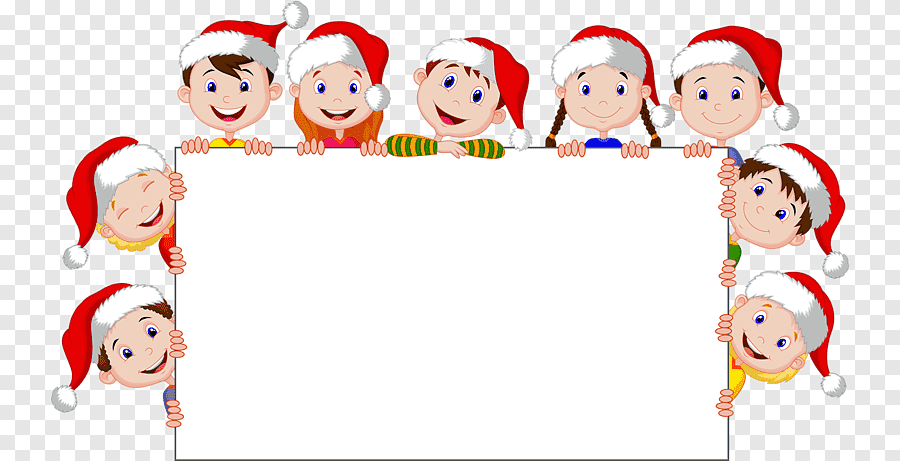 Mateřská školav Budyni  nad Ohříoznamuje,že bude se souhlasem rodičůod  23.12.2020  do  3.1.2021UZAVŘENA.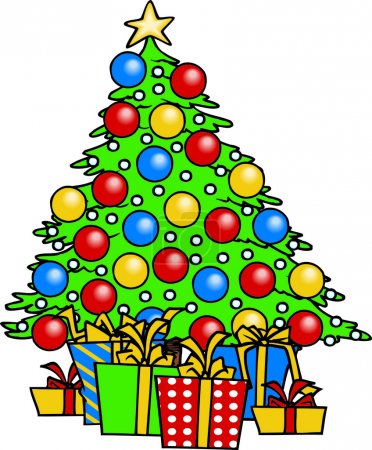 Znovu otevřena bude MŠ od pondělí 4.1.2021Přejeme příjemné prožití vánočních svátků a šťastný nový rok 2021